exercices de français 3 :èmeBon courage !!!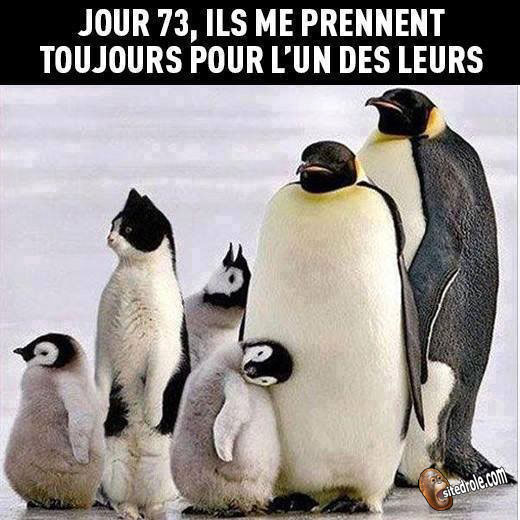 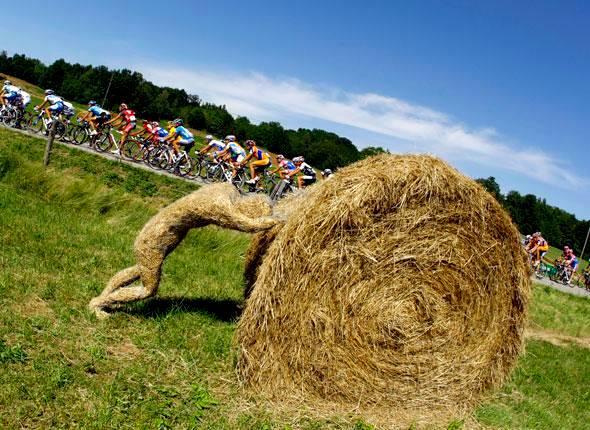 GRAMMAIRE DIVERSEgenus (kön) – le genre et la formeles négations – INTEforminte heter på franska PAS och står på samma ställe som INTE i svenskan; men framför verbet skall i skriven franska NE placeras: OBS vokalmöte!les chiffresl’heurele tempsles questionsles pronoms possessifsles pronoms démonstratifs – utpekande ordvanliga verb i presens:les pronoms indéfinis ; kom ihåg: NE före verbetles pronoms indéfinis:LES PRONOMS PERSONNELS 3 Byt ut mot personliga pronomen :les pronoms personnelsles prépositionsLES PRÉPOSITIONSLE COMPLÉMENT DU NOMLE COMPLÉMENT DU NOM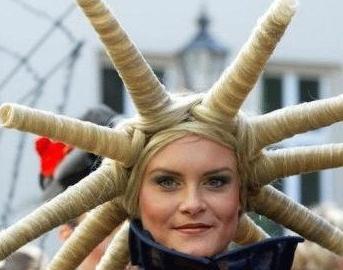 LES PRONOMS PERSONNELSle complément du nomles adjectifs et les adverbes1984 : LES ADJECTIFS ET LES ADVERBESnormalles verbes réguliersprésentles verbes réguliers en -erles verbes pronominaux – reflexiva verbs.k. reflexiva verb är verb såsom : lägga sig, tvätta sig, skynda sig, jag reser mig, du kammar dig ;man använder personliga pronomen (mig, dig, sig, oss, er, sig) som alltid syftar tillbaka på subjektet, dvs. personen som gör något ; dessa pronomen placeras i franskan FÖRE VERBET :i passé composé böjs dessa verb alltid med HAR och inte är ;OBServera att participet (lavé=tvättat) böjs i passé composé om det är flera (-s) eller en tjej (-e)les verbes avec être – verb som böjs med ÊTRE i har-formen Vissa rörelseverb böjs i har-formen med ÄR i stället för med HAR :OBServera att participet (partis=åkt) böjs i passé composé om det är flera (-s) eller en tjej (-e)dessa verb är :komparering av adjektiv och adverbadjektiv och adverb kompareras i franskan med hjälp av « plus » = mer och « le/la plus » = mest ; eller med « moins » = mindre och « le/la moins » = minstrévision diverse 3GRAMMAIRE diverse 1 ce, cet, cette, ces1._________garçon est gentil. Je voudrais_______bananes mais pas_________pomme.2. C’est combien_______journal? Je prends_________avion. Il est dans__________école.3. Je connais__________femme et_________homme. Il travaille à___________banque.4. Mon père est médecin à________hôpital dans__________ville.5. Je voudrais__________pulls, s’il vous plaît.6. Elle préfère__________vêtements et__________chaussures.7. Que penses-tu de__________idée? ________musée est génial.8.__________portable est cher. Il est plus cher que_________petit téléphone.9. Les enfants sont difficiles à_________âge.10._________boutique est meilleure que_________magasin.l’article partitifJe voudrais___________bananes,__________prunes et un peu__________poires.Il a acheté un kilo________tomates et trois litres__________lait.Tu veux_________lait? Non. merci, je n’aime pas_________lait.Tu bois trop__________eau, Marcel. Elle adore_________coca. Elle boit beaucoup_______coca, mais moi, je ne bois pas_______coca.Vous prenez________thé ou________café?Vous voulez________confiture et_________beurre(m)?Il mange peu_______viande. Il préfère__________légumes.J’ai acheté un paquet________chips et une boîte_______olives.Je n’aime pas________vin. Ma mère déteste aussi________vin. On boit__________eau.les pronoms relatifsTu connais l’homme________est là-bas? C’est l’homme_________tu as vu chez moi.C’est ma maison_________a la grande porte rouge et_________on voit sur la colline.Ma soeur_________vous aimez bien, vient ce soir.C’est un cadeau_________on m’a donné.C’est votre frère_________travaille à la poste et__________nous voyons tous les jours?Je vois un chat_________chasse des souris mais_________ne les mange pasVous connaissez quelqu’un__________voudrait acheter une vieille voiture?Mes parents_________vous connaissez bien, sont en Afrique.C’est moi________ai tort?C’est moi________vous cherchez?verb i presensregelbundna verb 123vem/vad/vilka + p + s= objektles verbes réguliers en -erpresens av oregelbundna verb:corrigé GRAMMAIRE DIVERSEgenus (kön) – le genre et la formeles négations – INTEforminte heter på franska PAS och står på samma ställe som INTE i svenskan; men framför verbet skall i skriven franska NE placeras: OBS vokalmöte!les chiffresl’heurele tempsles questionsles pronoms possessifsles pronoms démonstratifs – utpekande ordvanliga verb i presens:les pronoms indéfinis ; kom ihåg: NE före verbetles pronoms indéfinis:LES PRONOMS PERSONNELS 2ex)	Je vois la voiture là-bas. Jag ser bilen därborta.	Je la vois là-bas. Jag ser den därborta.	Il connaît ta sœur. Han känner din syster.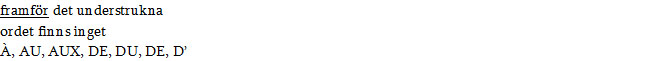 	Il la connaît. Han känner henne.	Tu détestes mon frère. Du avskyr min bror.	Tu le détestes. Du avskyr honom.	Elle aime tes parents. Hon gillar dina föräldrar.	Elle les aime. Hon gillar dem.	Je comprends le problème. Jag förstår problemet.	Je le comprends. Jag förstår det.	Elle cherche ses clés. Hon letar efter sina nycklar.	Elle les cherche. Hon letar efter dem.	HONOM, HENNE, DEN, DET, DEM heter på franska LE, LA eller LES om ingen preposition står framför de ord som skall bytas ut. KOM IHÅG ATT LE, LA, LES skall stå FRAMFÖR VERBET!!!ex) Il téléphone à Marie. Han ringer till Marie.	Il lui téléphone. Han ringer (till) henne.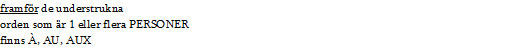 	Elle écrit à ses enfants. Hon skriver till sina barn.	Elle écrit aux enfants. Hon skriver till barnen.	Elle leur écrit. Hon skriver till dem.	Tu donnes une rose à ton professeur. Du ger en ros till din lärare.	Tu lui donnes une rose. Du ger honom en ros. (Du ger en ros till honom)HONOM, HENNE och DEM (i betydelsen TILL HONOM, TILL HENNE, TILL DEM) heter LUI eller LEUR i franskan. Då skall ordet alltid föregås av A (AU, AUX, À LA).Om det INTE ÄR PERSONER HETER DET Y, vilket alltid betyder DÄR, DIT:ex) Il va à la gare. Han går till stationen.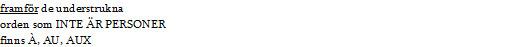 	Il y va. Han går dit.	Tu travailles au cinéma. Du jobbar på biografen.	Tu y travailles. Du jobbar där.	Elle habite aux États-Unis. Hon bor i Förenta Staterna.	Elle y habite. Hon bor där.Vid ord och uttryck som föregås av ORDET DE (DE, DE LA, DU, DES, DE L’) byts det alltid ut mot ordet EN :ex) Il rêve de partir. Han drömmer om att åka iväg.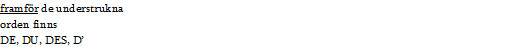 	Il en rêve. Han drömmer om det.	Vous buvez du café. Ni dricker kaffe.	Vous en buvez. Ni dricker det.	Ils volent des bonbons. De stjäl karameller. (karamellerna)	Ils en volent. De stjäl det. (dem)		KOM IHÅG ATT DESSA S.K. PERSONLIGA PRONOMEN ALLTID STÅR FÖRE VERBET!!!!!	LES PRONOMS PERSONNELS 2 Byt ut mot personliga pronomen :LES PRONOMS PERSONNELS 3 Byt ut mot personliga pronomen : corrigéles pronoms personnelsPlaceringen av personliga pronomen i franska:# Hela bisatser (inledda med QUE) byts alltid ut mot det neutrala LEles pronoms relatifs ; qui, que=somles prépositionsLES PRÉPOSITIONSLE COMPLÉMENT DU NOMLE COMPLÉMENT DU NOMLES PRONOMS PERSONNELSle complément du nomles adjectifs et les adverbesStudera följande meningar och exempel. Försök ta reda på och förstå vad ett adjektiv är och vad ett adverb är. Därefter skall du försöka förtså hur man bildar adverb i franskan och hur man använder dessa. Formulera regler som du själv förstår och kan använda eller testa på en kompis.LES ADJECTIFS ET LES ADVERBES normalles verbes réguliersprésentles verbes réguliers en -erles verbes pronominaux – reflexiva verbs.k. reflexiva verb är verb såsom : lägga sig, tvätta sig, skynda sig, jag reser mig, du kammar dig ;man använder personliga pronomen (mig, dig, sig, oss, er, sig) som alltid syftar tillbaka på subjektet, dvs. personen som gör något ; dessa pronomen placeras i franskan FÖRE VERBET :i passé composé böjs dessa verb alltid med HAR och inte är ;OBServera att participet (lavé=tvättat) böjs i passé composé om det är flera (-s) eller en tjej (-e)les verbes avec être – verb som böjs med ÊTRE i har-formen Vissa rörelseverb böjs i har-formen med ÄR i stället för med HAR :OBServera att participet (partis=åkt) böjs i passé composé om det är flera (-s) eller en tjej (-e)dessa verb är :komparering av adjektiv och adverbadjektiv och adverb kompareras i franskan med hjälp av « plus » = mer och « le/la plus » = mest ; eller med « moins » = mindre och « le/la moins » = minstrévision diverse 3 GRAMMAIRE diverse 1 ce, cet, cette, ces1 ce garçon est gentil. Je voudrais cesbananes mais pas cette pomme.2. C’est combien ce journal? Je prends cet avion. Il est dans cette école.3. Je connais cette femme et cet homme. Il travaille à cette banque.4. Mon père est médecin à cet hôpital dans cette ville.5. Je voudrais cess pulls, s’il vous plaît.6. Elle préfère ces vêtements et ces chaussures.7. Que penses-tu de cette idée? ce musée est génial.8 ce portable est cher. Il est plus cher que ce petit téléphone.9. Les enfants sont difficiles à cet âge.10 cette boutique est meilleure que ce magasin.l’article partitifJe voudrais des bananes, des prunes et un peu de poires.Il a acheté un kilo de tomates et trois litres de lait.Tu veux du lait? Non. merci, je n’aime pas le lait.Tu bois trop d’eau, Marcel. Elle adore le coca. Elle boit beaucoup de coca, mais moi, je ne bois pas de coca.Vous prenez du thé ou du café?Vous voulez de la confiture et du beurre(m)?Il mange peu de viande. Il préfère les légumes.J’ai acheté un paquet de chips et une boîte d’olives.Je n’aime pas le vin. Ma mère déteste aussi le vin. On boit de l’eau.les pronoms relatifsTu connais l’homme qui est là-bas? C’est l’homme que tu as vu chez moi.C’est ma maison qui a la grande porte rouge et qu’on voit sur la colline.Ma soeur que vous aimez bien, vient ce soir.C’est un cadeau qu’on m’a donné.C’est votre frère qui travaille à la poste et que nous voyons tous les jours?Je vois un chat qui chasse des souris mais qui ne les mange pasVous connaissez quelqu’un qui voudrait acheter une vieille voiture?Mes parents que vous connaissez bien, sont en Afrique.C’est moi qui ai tort?C’est moi que vous cherchez?verb i presensregelbundna verb 123vem/vad/vilka + p + s= objektles verbes réguliers en -erpresens av oregelbundna verb:betydelseanvändningen, ettmaskulina ord ; slutar i regel inte på –e ; « killord » ; de flesta ord som slutar på -age –isme, -aire och -é en, ettfeminina ord ; slutar ofta på –e och -tion/-sion ; « tjejord »bestämd form i singularmaskulina ordbestämd form i singularfeminina ordbestämd form i pluralmaskulina och feminina ord i pluralobestämd form i pluralmaskulina och feminina ord i pluralen grisen broren kobroderngrisenen morbror/en farbrorkonfarbrorn/morbrorngrisarnaen mangrisarmannenen systersysternje travaillejag arbetaril chante bienhan sjunger bratu marches vitedu går fortc’est biendet är braj’ai comprisjag har förståtttu es Suédoisdu är svensk0 11 22 59 1 12 30 64 2 13 31 93 3 14 40 46 4 15 50 83 5 16 60 72 6 17 70 34 7 18 80 26 8 19 90 74 9 20 100 92 10 21 1000 68 11.30 14.20 16.45 18.35 19.10 20.15 16.50 17.05 22.11 18.55 det regnardet blåserdet är dåligt väderdet snöardet är soligtdet är vackertdet är kalltdet är varmtdet är gråttdet är dimmigtnär varhurvemvadvarförvilken/vilkethur dagssingulier - man äger 1 saksingulier - man äger 1 saksingulier - man äger 1 sakpluriel - man äger flera sakerpluriel - man äger flera sakermasculinfémininägaren/ägarnamasculin+fémininägaremin, mittminadin, dittdinahans, hennes, sin, sittsina, hans, hennesvår, vårtvåraer, erteraderas, sinderas, sinapronomenbetyderanvänds framfördenna, detta, den, det (här)maskulina ord i singulardenna, detta, den, det (här)maskulina ord i singular som börjar på vokalljud (vokal eller h)denna, detta, den, det (här)feminina ord i singulardessa, de härplurala ordêtre=vara (är)avoir=hajetuilnousvousilsfaire=göravenir=kommajetuilnousvousilsvouloir=viljapouvoir=kunnajetuilnousvousilsprendre=tasavoir=vetajetuilnousvousilsdire=sägaaller=gå, må, ska, resajetuilnousvousilsingen (inte någon)ingenting (inte någonting)aldrignågonnågotnågrainte en endaingen avjag ser ingen (jag ser inte någon)han vet ingentingingen förståringet är spelat (=avgjort)jag känner någon i Parisförstår du något ?han inte en enda väningen av hans grannar är snälljag har inte en enda idéhon har några vännerjag hade ingenting, jag fick ingentingjag hörde ingenting, jag har inte hört någotdet hände mig ingentingnågon har gått in (gick in) hos migjag såg inte någon, jag såg ingeningen tror mighon har inte en enda vänhan har inte en aning (han har inte en enda idé)ingen av mina elever snackar norskingenting är avgjort (ingenting är spelat)tjuven tar någothan tar ingentinghan har inte tagit någothar ni några frågor? inte en enda!ingen fråga är för kompliceradkänner du till några bra restauranger här?några av mina resultat är bra/godanågra av hans betyg är värdelösahan har några goda idéerja, några är verkligen genialade understrukna orden skall bytas ut motIl prend la bavette.Vous aimez les bonbons.Tu trouves ta clé.Elle bat son frère.Je vends ma voiture.Il vend sa sœur.Ils détestent les animaux.Ils détestent leurs voisins.Ève répond à sa mère.Je donne une lettre à mon père.Il donne un bisou au facteur.Elle vole des bonbons aux enfants.Il téléphone à ses parents.Il écrit à la présidente.Nous envoyons un paquet à mon frère.Elle travaille à la poste.On va au cinéma.Ils sont à Stockholm.Tu habites aux Pays-Bas.Nous allons à Oslo.Elle parle de son travail.Vous voulez du thé ?Je prends de la limonade.Il boit du sirop.de understrukna orden byts ut motskriv hela den franska meningen med personliga pronomenIl aime ses frères.Tu veux du café ?Il cherche la gare.Elle perd le match.Vous prenez du thé.Elle déteste sa sœur.Elle téléphone à sa sœur.Tu vas au cinéma.Elle rêve de finir l’école.Ils refusent la carte bleue.Il répond à sa tante.Elle a peur des fantômes.Il travaille à Nice.Il vole des bonbons.Vous écrivez à nos amis.Je prends le pull.Je prends ce pull.Je veux cette chemise.Vous prenez le pantalon ?Tu donnes de l’argent au clochard.Du ger pengar till luffaren.Tu donnes de l’argent au clochard.Du ger pengar till luffaren.Tu parles de ton pays.Elle voit les voleurs.Il voit des voleurs.Je veux essayer les chemises.Vous voulez essayer le chemisier ?uttryck medbyts ut mot FÖRE VERBETdeà + personerà + icke-personervarken à eller dehon ringer till Jacques – hon ringer honomdu drömmer om att åka iväg – du drömmer om dethan går till badhuset – han går ditjag känner din syster – jag känner hennehan ser er hund – han ser denförstår du dessa fraser ? – förstår du dem ?jag vill ha te – jag vill ha detqui quehan ser hunden som är rödhan ser hunden som du har förloratdet är en kvinna som gillar chokladdet är en kvinna som alla gillardet är min mamma som gillar er mycketframför städerframför länder som är femininaframför länder som är maskulinaframför länder som är pluralaframför månader, årtalange materialföre klockslagföre sjukdomar (ha ont i)vid idrottervid musikvid kollektiva transportervid individuella transporteri tidsbetydelsen ”om”i tidsbetydelsen ”på””under” i tidsuttryck”under” i positionsuttryck”på” i positionsuttryck.....................France.....................Västerås.....................gauche.....................cinémajouer...............basketjouer......................guitare.....................2015......................mars.....................17.30.....................Suèdej’ai mal..........................têteil habite....................Köpingc’est.......................Danemarkun livre...................papier.......................trainune pizza.....................jambonaller..............................dentisteje viens.....................Norvège.................face de la garefaire...........................sport1Dagens övningar (un jour –  un exercice)2Lisas surfplatta (une tablette numérique)3Tidningens sidor (un journal – une page)4Emmas sånger (une chanson)5Sångernas texter. (une chanson – une parole)6Pojkens föräldrar (un garçon – des parents)7Mammans problem (une mère – un problème)8bageriets bröd (une boulangerie – le pain)9Lärarens fel (un prof – une faute)10Nattens rädsla (une nuit – une peur)hundenbordetkattenstolenblommornaen stolen hundtillett bladen tass – tassenbenet kungen1Isabelles hund 2Emmas syster 3flickans hund 4bordets ben 5kattens ben kallas tassar 6blommans blad 7kungens brorser du grisen därborta?ser du den?jag äter bananenjag äter denhon läser tidningenhon läser denjag känner Ericjag känner honomjag älskar digälskar du mig?kan jag hjälpa er?kan jag hjälpa dig?gillar du honom/den/det?jag gör läxan idagjag gör den idagCorinnes hundkvinnans koläkarens sköldpaddaflickans kattdagens rättbilarnas prispojkarnas leken långsam hundtvå långsamma hundaren hund springer långsamttvå hundar springer långsamten farlig manen farlig flickatvå farliga flickorflickan lever farligtflickorna lever farligthan byter snabbt ämneett bra hotellen full koppen aktiv eleven idiotisk idéen lycklig valett normalt liven snabb koen dålig attitydhon tänker idiotisktni tänker dumten full muggni har jobbat bradet verkliga liveten god, bra idéden verkliga tidenen normal räven dålig daghan skriver illaman letar aktivt efter lärarenen snabb manen dum läraretror du verkligen att det existerar?han jobbar normaltlyckligvis är du härhan följer sina idéer fullt uten lycklig katten aktiv systeren dum tankeen idiotisk lärare (finns inte!)1Elle danse1Hon dansar normalt.2Aujourd’hui il ne joue pas2Idag spelar han inte normalt.3Ce n’est pas3Det är inte normalt.4Ce n’est pas un comportement4Det är inte ett normalt uppförande.5Quelles idées5Vilka normala idéer.6                                                                 elle ne chante pas faux.6Normalt sett sjunger hon inte falskt.7Ce n’est pas une vie7Det är inte ett normalt liv.8Mes filles sont extrêmement8Mina döttrar är extremt normala.9Où achètes-tu                                                                   tes fruits ?9Var köper du normalt dina frukter ?10Une réponse                                                                     correcte.10Ett svar som normalt är korrekt.traductioninfinitiffuturparticipe présentparticipe passéprésentvetaviljakommakunnagå uttroåka iväggå, resa, måtaspringagörasägasovavarasejetuilnousvousilsgå, måkommakunnaviljavetavarasegörasägatroåka ivägspringasovatagå utinfinitifparticipe présentparticipe passéprésentréviser =repeterarévisantréviséje révisefutur = ska, kommer attimparfait = dåtid/igårpassé composé = harform, dåtidprésent = nutidjetuilnousvousilsconditionnel = skullesubjonctifplusqueparfait = hadeformimpératif = uppmaningjetuilnousvousilstvätta sig = se laver i presensjag tvättar migdu tvättar dighan tvättar sighon tvättar sigvi tvättar ossni tvättar erde tvättar sigde tvättar sig (bara tjejer)tvätta sig = se laver i passé composéjag har tvättat migdu har tvättat dighan har tvättat sighon har tvättat sigvi har tvättat ossni har tvättat erde har tvättat sigde har tvättat sig (bara tjejer)jag har kommithan har åkt till Kinavi har åkt ivägMarie har ramlat/Marie ramladegå, åkakommakomma, anländagå utåka iväggå inåka hemfalla, ramlagå uppgå nedåtervändafödasdögå förbijag är mer intelligent än digflickorna är lyckligare än pojkarnaMarie är den mest nyfikna tjejen i världendet är den dyraste bilenmin ko är större än din kohans ko är den störstade yngsta pojkarna bor härhan är sjukare än digjag är mindre förkyld än nimin son är den minst intelligenta i klassenmin son är den minst intelligenta personenhan springer snabbthan springer snabbarehon springer snabbasthon talar intelligentastdet är en bättre skådespelareden bästa sångerskanhon sjunger brahon sjunger bättreChristine sjunger bästLucas sjunger bäststorstörrestörstlyckliglyckligarelyckligastnyfikenmer nyfikenden mest nyfiknaenkelenklare(den) enklast(e)dyrdyraredyrastdyrdyraredyrastdyrbilligarebilligastintelligentaintelligentareintelligentastbrabättrebästillasämre, värresämst, värstFyll i rätt ord (à la, au, aux, à l’)1vous allez .......... cinéma ce soir ?2elle travaille ......... hôpital3ma mère habite ............  Philippines4ils vendent de la viande ........... boucherie5on va ........... magasin de vêtements ?6il a envoyé une lettre ............. police7j’ai mal ............. oreillesskall vi (gå) till badhuset i kväll?min bror arbetar på stadionhon har möte på skolanjag är på gymnasietmin mamma åker till USA i morgonhan har ont i fötternajag måste gå till läkarenFyll i rätt preposition8je suis malade, il faut aller.................................médecin9si on a mal aux dents, on doit aller....................dentisteavoir malavoir malavoir malavoir malavoir mal10........... yeux............épaule............épaule................gorge............ ventre11.............. dents.............. dos.............. dos............ pied.......... cœurjag har ont i huvudetjag har ont i huvudetjag har ont i huvudetdu har ont i tändernadu har ont i tändernadu har ont i tändernahan har ont i benenhan har ont i benenhan har ont i benenhon har ont i bröstethon har ont i bröstethon har ont i bröstetvi har ont i näsanvi har ont i näsanvi har ont i näsanhar ni ont i nacken ?har ni ont i nacken ?har ni ont i nacken ?de har ont i knätde har ont i knätde har ont i knätêtre=varaavoir=hafaire=görajejejetututuilililnousnousnousvousvousvousilsilsilsvad gör ni?vi gör ingentingär ni trötta ?är du hungrig ?hon är vackerde är ledsnade har problemregarder=titta (på)punir=bestraffavendre=säljajejejetututuilililnousnousnousvousvousvousilsilsilsqui eller que ?12regarde la femme ............ marche là-bas !13c’est ma voiture ......... tu as achetée ackusativobjekt/direkt14excusez-moi, c’est mon fils ............ m’appelle15voilà Pierre ............ est un bon ami16vous connaissez la personne ............ a gagné au Loto ?17voilà le sac ............. tu as oublié chez moiöversätt till franska :18jag älskar dig= 19jag älskar henne=20älskar ni mig ?=qui eller que ?21c’est le professeur .............. vous détestez le plus22c’est le professeur ........... vous déteste le plusär det din bror som har vunnit?känner du spelaren som är i blått ?hon känner kvinnan som du raggade upp igårkänner ni någon som säljer macarons ?var är presenten som du gav mig ?är det du som polisen söker ?se här en idé som är bra(god) !se här en idé som jag tycker mycket om !Gör om till inte-form :23c’est correct24j’aime les bonbons25vous habitez à Köping?26elle est gentille avec moi27je suis malade28j’ai beaucoup d’amisdet är inte en bra idédet finns inga bra svarjag talar inte sydkoreanskaär ni inte sjuka ?jag är inte 51 årvi bor inte i ÖrebroKungsör är inte en stor stadle complément du nom ; genitiv ; ägande29skolans namn (nom) école30problemets lösning (problème m ; solution f)31huvudstadens restauranger (capitale – restaurant)32dagens rätt (jour, plat)33Jérômes penna 34flickans tröja – flickornas tröjorstadens namnStefans tågMathildes cykelflickans cykelpojkens vespaelevernas provsjukhusets läkarehuvudstadens restaurangerratmer råttasingesmplmina aporfourmifhans myralaiesfplera vildsvinshonorlynxmditt lodjurguenonfdin aphonaoiseauxmplvåra fåglarentellesmplderas langurerchèvrefderas getatèlefvår spindelapasagouinmhennes tamarinapaoukarimhennes kortsvansapalaiefer vildsvinshonahasesfpldina honhararguenonsfplhennes aphonorouistitimvår silkesapavar är min läxa?var är mina läxor ?hon letar efter sin cykelhennes mamma är engelsker väska är öppenvår vänner kommer från Australienkänner du deras barn ?Stefan är vår lärareFyll i rätt form av adjektiven43liten: Mireille a une .................. bouche et des ................ yeux44stor : ma maison est ................... et je trouve que mes chambres sont trop .....................45gammal : Stefan est très ................. mais sa sœur n’est pas aussi ....................46vacker : c’est un ....................garçon ; il a une ............... tête et un ..............nez grisinfinitifparticipe présentparticipe passéprésenttravailler = arbetafutur = ska, kommer attimparfait = dåtid/igårpassé composé = harform, dåtidprésent = nutidjetuilnousvousilsconditionnel = skullesubjonctifplusqueparfait = hadeformimpératif = uppmaningjetuilnousvousilsklockanklockan4717.5517.554814.2014.204919.3019.305022.4522.455117.3517.355215.1515.154818.1018.10skriv siffrornaskriv siffrornaskriv siffrorna9292736868554646831414392242243691jeilvousilsgå, måkommakunnaviljavetavarasesägatroåka ivägspringasovatagå utbetydelseanvändningunen, ettmaskulina ord ; slutar i regel inte på –e ; « killord » ; de flesta ord som slutar på -age –isme, -aire och -é uneen, ettfeminina ord ; slutar ofta på –e och -tion/-sion ; « tjejord »lebestämd form i singularmaskulina ordlabestämd form i singularfeminina ordlesbestämd form i pluralmaskulina och feminina ord i pluraldesobestämd form i pluralmaskulina och feminina ord i pluralun cochonen grisun frèreen brorune vacheen kole frèrebrodernle cochongrisenun oncleen morbror/en farbrorla vachekonl’onclefarbrorn/morbrornles cochonsgrisarnaun hommeen mandes cochonsgrisarl’hommemannenune soeuren systerla soeursysternje travaillejag arbetaril chante bienhan sjunger braje ne travaille pasjag arbetar inteil ne chante pas bienhan sjunger  inte bratu marches vitedu går fortc’est biendet är bratu ne marches pas vitedu går inte fortce n’est pas biendet är inte braj’ai comprisjag har förståtttu es Suédoisdu är svenskje n’ai pas comprisjag har inte förståtttu n’es pas Suédoisdu är inte svensk0 zéro11 onze22 vingt-deux59 cinquante-neuf1 un, une12 douze30 trente64 soixante-quatre2 deux13 treize31 trente-et-un93 quatre-vingt-treize3 trois14 quatorze40 quarante46 quarante-six4 quatre15 quinze50 cinquante83 quatre-vingt-trois5 cinq16 seize60 soixante72 soixante-douze6 six17 dix-sept70 soixante-dix34 trente-quatre7 sept18 dix-huit80 quatre-vingts26 vingt-six8 huit19 dix-neuf90 quatre-vingt-dix74 soixante-quatorze9 neuf20 vingt100 cent92 quatre-vingt-douze10 dix21 vingt et un1000 mille68 soixante-huit11.30 il est onze heures et demie14.20 il est deux heures vingt16.45 il est cinq heures moins le quart18.35 il est sept heures moins vingt-cinq19.10 il est sept heures dix20.15 il est huit heures et quart16.50 il est cinq heures moins dix17.05 il est cinq heures cinq22.11 il est dix heures onze18.55 il est sept heures moins cinqdet regnaril pleutdet blåseril fait du ventdet är dåligt väderil fait mauvaisdet snöaril neigedet är soligtil fait (du) soleildet är vackertil fait beaudet är kalltil fait froiddet är varmtil fait chauddet är gråttil fait grisdet är dimmigtil fait du brouillardnär quandvaroùhurcommentvemquivadque ; qu’est-ce quevarförpourquoivilken/vilketquel, quellehur dagsà quelle heuresingulier - man äger 1 saksingulier - man äger 1 saksingulier - man äger 1 sakpluriel - man äger flera sakerpluriel - man äger flera sakermasculinfémininägaren/ägarnamasculin+fémininägaremonmamin, mittmesminatontadin, ditttesdinasonsahans, hennes, sin, sittsessina, hans, hennesnotrenotrevår, vårtnosvåravotrevotreer, ertvoseraleurleurderas, sinleursderas, sinapronomenbetyderanvänds framförcedenna, detta, den, det (här)maskulina ord i singularcetdenna, detta, den, det (här)maskulina ord i singular som börjar på vokalljud (vokal eller h)cettedenna, detta, den, det (här)feminina ord i singularcesdessa, de härplurala ordêtre=vara (är)avoir=hajesuisaituesasilestanoussommesavonsvousêtesavezilssontontfaire=göravenir=kommajefaisvienstufaisviensilfaitvientnousfaisonsvenonsvousfaitesvenezilsfontviennentvouloir=viljapouvoir=kunnajeveuxpeuxtuveuxpeuxilveutpeutnousvoulonspouvonsvousvoulezpouvezilsveulentpeuventprendre=tasavoir=vetajeprendssaistuprendssaisilprendsaitnousprenonssavonsvousprenezsavezilsprennentsaventdire=sägaaller=gå, må, ska, resajedisvaistudisvasilditvanousdisonsallonsvousditesallezilsdisentvontne...personneingen (inte någon)ne...rieningenting (inte någonting)ne...jamaisaldrigquelqu’unnågonquelque chosenågotquelquesnågrane...aucun(e)inte en endane....aucun(e) deingen avje ne vois personnejag ser ingen (jag ser inte någon)il ne sait rienhan vet ingentingpersonne ne comprendingen förstårrien n’est jouéinget är spelat (=avgjort)je connais quelqu’un à Parisjag känner någon i Paristu comprends quelque chose ?förstår du något ?il n’a aucun amihan inte en enda vänaucun de ses voisins n’est gentilingen av hans grannar är snällje n’ai aucune idéejag har inte en enda idéelle a quelques amishon har några vännerjag hade ingenting, jag fick ingentingje n’ai rien eujag hörde ingenting, jag har inte hört någotje n’ai rien entendudet hände mig ingentingil ne m’est rien arrivénågon har gått in (gick in) hos migquelqu’un est entré chez moijag såg inte någon, jag såg ingenje n’ai vu personneingen tror migpersonne ne me croithon har inte en enda vänelle n’a aucun amihan har inte en aning (han har inte en enda idé)il n’a aucune idéeingen av mina elever snackar norskaucun de mes élèves parle norvégieningenting är avgjort (ingenting är spelat)rien n’est jouétjuven tar någotle voleur prend quelque chosehan tar ingentingil ne prend rienhan har inte tagit någotil n’a rien prishar ni några frågor? inte en enda!vous avez des questions? aucune!ingen fråga är för kompliceradaucune question n’est trop compliquéekänner du till några bra restauranger här?tu connais quelques bons restaurants ici?några av mina resultat är bra/godaquelques-uns de mes résultats sont bonsnågra av hans betyg är värdelösaquelques-unes de ses notes sont nulleshan har några goda idéeril a quelques bonnes idéesja, några är verkligen genialaoui, quelques-unes sont vraiment génialesde understrukna orden skall bytas ut motIl prend la bavette.laVous aimez les bonbons.lesTu trouves ta clé.laElle bat son frère.leJe vends ma voiture.laIl vend sa sœur.laIls détestent les animaux.lesIls détestent leurs voisins.lesÈve répond à sa mère.luiJe donne une lettre à mon père.luiIl donne un bisou au facteur.luiElle vole des bonbons aux enfants.leurIl téléphone à ses parents.leurIl écrit à la présidente.luiNous envoyons un paquet à mon frère.luiElle travaille à la poste.yOn va au cinéma.yIls sont à Stockholm.yTu habites aux Pays-Bas.yNous allons à Oslo.yElle parle de son travail.enVous voulez du thé ?enJe prends de la limonade.enIl boit du sirop.ende understrukna orden byts ut motde understrukna orden byts ut motskriv hela den franska meningen med personliga pronomenIl aime ses frères.Il aime ses frères.lesIl les aime.Tu veux du café ?Tu veux du café ?enTu en veux?Il cherche la gare.Il cherche la gare.laIl la cherche.Elle perd le match.Elle perd le match.leElle le perd.Vous prenez du thé.Vous prenez du thé.enVous en prenez.Elle déteste sa sœur.Elle déteste sa sœur.laElle la déteste.Elle téléphone à sa sœur.Elle téléphone à sa sœur.luiElle lui téléphone.Tu vas au cinéma.Tu vas au cinéma.yTu y vas.Elle rêve de finir l’école.Elle rêve de finir l’école.enElle en rêve.Ils refusent la carte bleue.Ils refusent la carte bleue.laIls la refusent.Il répond à sa tante.Il répond à sa tante.luiIl lui répond.Elle a peur des fantômes.Elle a peur des fantômes.enElle en a peur.Il travaille à Nice.Il travaille à Nice.yIl y travaille.Il vole des bonbons.Il vole des bonbons.enIl en vole.Vous écrivez à nos amis.Vous écrivez à nos amis.leurVous leur écrivez.Je prends le pull.Je prends le pull.leJe le prends.Je prends ce pull.Je prends ce pull.leJe le prends.Je veux cette chemise.Je veux cette chemise.laJe la veux.Vous prenez le pantalon ?Vous prenez le pantalon ?leVous le prenez?Tu donnes de l’argent au clochard.Du ger pengar till luffaren.Tu donnes de l’argent au clochard.Du ger pengar till luffaren.enTu en donnes au clochard.Du ger det till luffaren.Tu donnes de l’argent au clochard.Du ger pengar till luffaren.Tu donnes de l’argent au clochard.Du ger pengar till luffaren.luiTu lui donnes de l’argent.Du ger honom pengar.Tu parles de ton pays.Tu parles de ton pays.enTu en parles.Elle voit les voleurs.Elle voit les voleurs.lesElle les voit.Il voit des voleurs.Il voit des voleurs.enIl en voit.Je veux essayer les chemises.Je veux essayer les chemises.lesJe veux les essayer.Vous voulez essayer le chemisier ?Vous voulez essayer le chemisier ?leVous voulez l’essayer?uttryck medbyts ut mot FÖRE VERBETdeenà + personerlui, leurà + icke-personeryvarken à eller dele, la, leselle téléphone à Jacques – elle lui téléphonehon ringer till Jacques – hon ringer honomtu rêves de partir – tu en rêvesdu drömmer om att åka iväg – du drömmer om detil va à la piscine – il y vahan går till badhuset – han går ditje connais ta sœur – je la connaisjag känner din syster – jag känner henneil voit votre chien – il le voithan ser er hund – han ser dentu comprends ces phrases ? – tu les comprends ?förstår du dessa fraser ? – förstår du dem ?je veux du thé – j’en veuxjag vill ha te – jag vill ha det         1         1         2         2         3         3       4       4memeteleleluiteselalasenousleslesleurnousyyenvousvousenlelalesluileurqui queil voit le chien qui est rougehan ser hunden som är rödil voit le chien que tu as perduhan ser hunden som du har förloratc’est une femme qui aime le chocolatdet är en kvinna som gillar chokladc’est une femme que tout le monde aimedet är en kvinna som alla gillarc’est ma mère qui vous aime beaucoupdet är min mamma som gillar er mycketframför städeràframför länder som är femininaenframför länder som är maskulinaau (à+bestämd artikel)framför länder som är pluralaauxframför månader, årtalenange materialde, enföre klockslagàföre sjukdomar (ha ont i)avoir mal à + bestämd artikelvid idrotterjouer à + bestämd artikelvid musikjouer de + bestämd artikelvid kollektiva transporterenvid individuella transporterài tidsbetydelsen ”om”dansi tidsbetydelsen ”på”en”under” i tidsuttryckpendant (ibland sous)”under” i positionsuttrycksous”på” i positionsuttrycksuren Franceà Västeråsà gaucheau cinémajouer au basketjouer de la guitareen 2015en marsà 17.30en Suèdej’ai mal à la têteil habite à Köpingc’est au Danemarkun livre en / de papieren trainune pizza au jambonaller chez le dentisteje viens de Norvègeen face de la garefaire du sport1Dagens övningar (un jour –  un exercice)les exercices du jour2Lisas surfplatta (une tablette numérique)la tablette de Lisa3Tidningens sidor (un journal – une page)les pages du journal4Emmas sånger (une chanson)les chansons d’Emma A5Sångernas texter. (une chanson – une parole)les paroles de la chanson6Pojkens föräldrar (un garçon – des parents)les parents du garçon7Mammans problem (une mère – un problème)les problèmes de la mère8bageriets bröd (une boulangerie – le pain)le pain de la boulangerie9Lärarens fel (un prof – une faute)la faute du professeur10Nattens rädsla (une nuit – une peur)la peur de la nuithunden – le chienbordet – la tablekatten – le chatstolen – la chaiseblommorna – les fleursen stol – une chaiseen hund – un chientill - deett blad – une feuilleen tass – tassen; une patte – la pattebenet  - la jambekungen – le roi1Isabelles hund (hunden till Isabelle)le chien d’Isabelle2Emmas syster (systern till Emma)la soeur d’Emma 3flickans hund (hunden till flickan)le chien de la fille4bordets ben (benen till bordet)les jambes de la table  (les pieds de la table)5kattens ben kallas tassar (benen till katten)les jambes du chat s’appellent les pattes6blommans blad (bladen till blomman)les feuilles de la fleur (eller la feuille de la fleur)7kungens brorle frère du roiser du grisen därborta? tu vois le cochon là-bas ?ser du den? tu le vois ?jag äter bananen je mange la bananejag äter den je la mangehon läser tidningen elle lit le journalhon läser den elle le litjag känner Eric je connais Ericjag känner honom je le connaisjag älskar dig je t’aimeälskar du mig? tu m’aimes ?kan jag hjälpa er? je peux vous aider ?kan jag hjälpa dig? je peux t’aider ?gillar du honom/den/det? tu l’aimes ?jag gör läxan idag je fais le devoir aujourd’huijag gör den idag je le fais aujourd’huile chien de CorinneCorinnes hundla vache de la femmekvinnans kola tortue du médecinläkarens sköldpaddale chat de la filleflickans kattle plat du jourdagens rättle prix des voituresbilarnas prisle jeu des garçonspojkarnas lekadjectifadverbeun chien lenten långsam hunddeux chiens lentstvå långsamma hundarun chien court lentementen hund springer långsamtdeux chiens courent lentementtvå hundar springer långsamtun homme dangereuxen farlig manune fille dangereuseen farlig flickadeux filles dangereusestvå farliga flickorla fille vit dangereusementflickan lever farligtles filles vivent dangereusementflickorna lever farligtil change rapidement de sujethan byter snabbt ämneadjectifadverbeun bon hôtelett bra hotellune tasse pleineen full koppun élève actifen aktiv elevune idée idioteen idiotisk idéune baleine heureuseen lycklig valune vie normaleett normalt livune vache rapideen snabb koune mauvaise attitudeen dålig attitydelle réfléchit idiotementhon tänker idiotisktvous pensez bêtementni tänker dumtun gobelet pleinen full muggvous avez bien travailléni har jobbat brala vie réelledet verkliga livetune bonne idéeen god, bra idéle temps réelden verkliga tidenun renard normalen normal rävun mauvais jouren dålig dagil écrit malhan skriver illaon cherche activement le profman letar aktivt efter lärarenun homme rapideen snabb manun proviseur bêteen dum läraretu penses réellement que ça existetror du verkligen att det existerar?il travaille normalementhan jobbar normaltheureusement tu es làlyckligvis är du häril suit pleinement ses idéeshan följer sina idéer fullt utun chat heureuxen lycklig kattune sœur activeen aktiv systerune pensée bêteen dum tankeun professeur idioten idiotisk lärare (finns inte!)1Elle danse normalement1Hon dansar normalt.2Aujourd’hui il ne joue pas normalement2Idag spelar han inte normalt.3Ce n’est pas normal3Det är inte normalt.4Ce n’est pas un comportement normal4Det är inte ett normalt uppförande.5Quelles idées normales5Vilka normala idéer.6 Normalement elle ne chante pas faux.6Normalt sett sjunger hon inte falskt.7Ce n’est pas une vie normale7Det är inte ett normalt liv.8Mes filles sont extrêmement normales8Mina döttrar är extremt normala.9Où achètes-tu normalement tes fruits ?9Var köper du normalt dina frukter ?10Une réponse normalement correcte.10Ett svar som normalt är korrekt.traductioninfinitiffuturparticipe présentparticipe passéprésentvetasavoirje sauraisachantsuje saisviljavouloirje voudraivoulantvouluje veuxkommavenirje viendraivenant*venuje vienskunnapouvoirje pourraipouvantpuje peuxgå utsortirje sortiraisortant*sortije sorstrocroireje croiraicroyantcruje croisåka ivägpartirje partiraipartant*partije parsgå, resa, måallerj'iraiallant*alléje vaistaprendreje prendraiprenantprisje prendsspringacourirje courraicourantcouruje coursgörafaireje feraifaisantfaitje faissägadireje diraidisantditje dissovadormirje dormiraidormantdormije dorsvaraêtreje seraiétantétéje suissevoirje verraivoyantvuje voisjetuilnousvousilsgå, måje vaistu vasil vanous allonsvous allezils vontkommaje vienstu viensil vientnous venonsvous venezils viennentkunnaje peuxtu peuxil peutnous pouvonsvous pouvezils peuventviljaje veuxtu veuxil veutnous voulonsvous voulezils veulentvetaje saistu saisil saitnous savonsvous savezils saventvaraje suistu esil estnous sommesvous êtesils sontseje voistu voisil voitnous voyonsvous voyezils voientgöraje faistu faisil faitnous faisonsvous faitesils fontsägaje distu disil ditnous disonsvous ditesils disenttroje croistu croisil croitnous croyonsvous croyezils croientåka ivägje parstu parsil partnous partonsvous partezils partentspringaje courstu coursil courtnous couronsvous courezils courentsovaje dorstu dorsil dortnous dormonsvous dormezils dormenttaje prendstu prendsil prendnous prenonsvous prenezils prennentgå utje sorstu sorsil sortnous sortonsvous sortezils sortentinfinitifparticipe présentparticipe passéprésentréviser =repeterarévisantréviséje révisefutur = ska, kommer attimparfait = dåtid/igårpassé composé = harform, dåtidprésent = nutidjeréviserairévisaisai réviséréviseturéviserasrévisaisas révisérévisesilréviserarévisaita révisérévisenousréviseronsrévisionsavons révisérévisonsvousréviserezrévisiezavez révisérévisezilsréviserontrévisaientont révisérévisentconditionnel = skullesubjonctifplusqueparfait = hadeformimpératif = uppmaningjeréviseraisréviseavais réviséturéviseraisrévisesavais révisérévise!ilréviseraitréviseavait révisénousréviserionsrévisionsavions révisérévisons!vousréviseriezrévisiezaviez révisérévisez!ilsréviseraientrévisentavaient révisétvätta sig = se laver i presensje me lavejag tvättar migtu te lavesdu tvättar digil se lavehan tvättar sigelle se lavehon tvättar signous nous lavonsvi tvättar ossvous vous lavezni tvättar erils se laventde tvättar sigelles se laventde tvättar sig (bara tjejer)tvätta sig = se laver i passé composéje me suis lavé(e)jag har tvättat migtu t’es lavé(e)du har tvättat digil s’est lavéhan har tvättat sigelle s’est lavéehon har tvättat signous nous sommes lavé(e)svi har tvättat ossvous vous êtes lavé(e, s)ni har tvättat erils se sont lavésde har tvättat sigelles se sont lavéesde har tvättat sig (bara tjejer)je suis venujag har kommitil est allé en Chinehan har åkt till Kinanous sommes partisvi har åkt ivägMarie est tombéeMarie har ramlat/Marie ramladeallervenirarriversortirpartirentrerrentrergå, åkakommakomma, anländagå utåka iväggå inåka hemtombermonterdescendreretournernaîtremourirpasserfalla, ramlagå uppgå nedåtervändafödasdögå förbije suis plus intelligent que toijag är mer intelligent än digles filles sont plus heureuses que les garςonsflickorna är lyckligare än pojkarnaMarie est la fille la plus curieuse du mondeMarie är den mest nyfikna tjejen i världenc’est la voiture la plus chèredet är den dyraste bilenma vache est plus grande que ta vachemin ko är större än din kosa vache est la plus grandehans ko är den störstales plus jeunes garςons habitent icide yngsta pojkarna bor häril est plus malade que toihan är sjukare än digje suis moins enrhumé que vousjag är mindre förkyld än nimon fils est le moins intelligent de la classemin son är den minst intelligenta i klassenmon fils est la personne la moins intelligentemin son är den minst intelligenta personenil court vitehan springer snabbtil court plus vitehan springer snabbareelle court le plus vitehon springer snabbastelle parle le plus intelligemmenthon talar intelligentastc’est un meilleur acteurdet är en bättre skådespelarela meilleure chanteuseden bästa sångerskanelle chante bienhon sjunger braelle chante mieuxhon sjunger bättreChristine chante le mieuxChristine sjunger bästLucas chante le mieuxLucas sjunger bästgrandstorplus grandstörrele plus grand/ la plus grandestörstheureuxlyckligplus heureuxlyckligarele plus heureuxlyckligastcurieusenyfikenplus curieusemer nyfikenla plus curieuseden mest nyfiknafacileenkelplus facileenklarele/la plus facile(den) enklast(e)cherdyrplus cherdyrarele plus cherdyrastchèredyrplus chèredyrarela plus chèredyrastcherdyrmoins cherbilligarele moins cherbilligastintelligentsintelligentaplus intelligentsintelligentareles plus intelligentsintelligentastbienbramieuxbättrele mieuxbästmalillapiresämre, värrele piresämst, värstFyll i rätt ord (à la, au, aux, à l’)1vous allez au cinéma ce soir ?2elle travaille à l’hôpital3ma mère habite aux Philippines4ils vendent de la viande à la boucherie5on va au magasin de vêtements ?6il a envoyé une lettre à la police7j’ai mal aux oreillesskall vi (gå) till badhuset i kväll?on va à la piscine ce soir?min bror arbetar på stadionmon frère travaille au stadehon har möte på skolanelle a rendez-vous à l’écolejag är på gymnasietje suis au lycéemin mamma åker till USA i morgonma mère part aux États-Unis demainhan har ont i fötternail a mal aux piedsjag måste gå till läkarenje dois aller chez le médecinFyll i rätt preposition8je suis malade, il faut aller chez le médecin9si on a mal aux dents, on doit aller chez le dentisteavoir malavoir malavoir malavoir mal10aux yeuxà l’épauleà la gorgeau ventre11aux dentsau dosau piedau cœurjag har ont i huvudetj’ai mal à la têtedu har ont i tändernatu as mal au bras han har ont i benenil a mal aux jambeshon har ont i bröstetelle a mal à la poitrinevi har ont i näsannous avons mal au nezhar ni ont i nacken ?vous avez mal à  la nuque ?de har ont i knätils ont mal au genouêtre=varaavoir=hafaire=görajesuisj’aijefaistuestuastufaisilestilailfaitnoussommesnousavonsnousfaisonsvousêtesvousavezvousfaitesilssontilsontilsfontvad gör ni?qu’est-ce que vous faites ?vi gör ingentingon ne fait rienär ni trötta ?vous êtes fatigués ?är du hungrig ?tu as faim ?hon är vackerelle est belle/joliede är ledsnails sont tristesde har problemils ont des problèmesregarder=titta (på)punir=bestraffavendre=säljajeregardejepunisjevendsturegardestupunistuvendsilregardeilpunitilvendnousregardonsnouspunissonsnousvendonsvousregardezvouspunissezvousvendezilsregardentilspunissentilsvendentqui eller que ?12regarde la femme qui marche là-bas !13c’est ma voiture que tu as achetée ackusativobjekt/direkt14excusez-moi, c’est mon fils qui m’appelle15voilà Pierre qui est un bon ami16vous connaissez la personne qui a gagné au Loto ?17voilà le sac que tu as oublié chez moiöversätt till franska :18jag älskar dig= je t’aime19jag älskar henne=je l’aime   je l’adore   je l’aime je l’aime20älskar ni mig ?=qui eller que ?21c’est le professeur que vous détestez le plus22c’est le professeur qui vous déteste le plusär det din bror som har vunnit?c’est ton frère qui a gagné ?känner du spelaren som är i blått ?tu connais le joueur qui est en bleu ?hon känner kvinnan som du raggade upp igårelle connaît la femme que tu as draguée hierkänner ni någon som säljer macarons ?vous connaissez quelqu’un qui vend des macarons ?var är presenten som du gav mig ?où est le cadeau que tu m’as donné ?är det du som polisen söker ?c’est toi que la police recherche ?se här en idé som är bra(god) !voilà une idée qui est bonne !se här en idé som jag tycker mycket om !voilà une idée que j’aime beaucoup !Gör om till inte-form :23ce n’est pas correct   c’est pas correct24je n’aime pas les bonbons25vous n’habitez pas à Köping?26elle n’est pas gentille avec moi27je suis malade28je n’ai pas beaucoup d’amisdet är inte en bra idéce n’est pas une bonne idéedet finns inga bra svaril n’y a pas de bonnes réponsesjag talar inte sydkoreanskaje ne parle pas le sud-coréenär ni inte sjuka ?vous n’êtes pas malades ?jag är inte 51 årje n’ai pas 51 ansvi bor inte i Örebronous n’habitons pas à ÖrebroKungsör är inte en stor stadKungsör n’est pas une grande villele complément du nom ; genitiv ; ägande29skolans namn (nom) école=le nom de l’école30problemets lösning (problème m ; solution f)=la solution du problème (de le problème)31huvudstadens restauranger (capitale – restaurant)=les restaurants de la capitale32dagens rätt (jour, plat)=le plat du jour33Jérômes penna le stylo de Jérôme34flickans tröja – flickornas tröjor=le pull de la fille – les pulls des fillesstadens namnle nom de la villeStefans tågle train de StefanMathildes cykelle vélo de Mathildeflickans cykella bicyclette de la fillepojkens vespale scooter du garçonelevernas provle contrôle des élèvessjukhusets läkareles médecins de l’hôpitalhuvudstadens restaurangerles restaurants de la capitalevotreratmer råttamessingesmplmina aporsafourmifhans myravoslaiesfplera vildsvinshonortonlynxmditt lodjurtaguenonfdin aphonanosoiseauxmplvåra fåglarleursentellesmplderas langurerleurchèvrefderas getnotreatèlefvår spindelapasonsagouinmhennes tamarinapasonoukarimhennes kortsvansapavotrelaiefer vildsvinshonateshasesfpldina honhararsesguenonsfplhennes aphonornotreouistitimvår silkesapavar är min läxa?où est mon devoir ?var är mina läxor ?où sont mes devoirs ?hon letar efter sin cykelelle cherche son vélohennes mamma är engelsksa mère est anglaiseer väska är öppenvotre sac est ouvertvår vänner kommer från Australiennos amis viennent d’Australiekänner du deras barn ?tu connais leurs enfants ?Stefan är vår lärareStefan est notre professeurFyll i rätt form av adjektiven43liten: Mireille a une petite bouche et des petits yeux44stor : ma maison est grande et je trouve que mes chambres sont trop grandes45gammal : Stefan est très vieux mais sa sœur n’est pas aussi vieille46vacker : c’est un joli/beau garçon ; il a une belle tête et un beau /joli nez grisinfinitifparticipe présentparticipe passéprésenttravailler = arbetatravaillanttravailléje travaillefutur = ska, kommer attimparfait = dåtid/igårpassé composé = harform, dåtidprésent = nutidjetravailleraitravaillaisai travaillétravailletutravaillerastravaillaisas travaillétravaillesiltravailleratravaillaita travaillétravaillenoustravailleronstravaillionsavons travaillétravaillonsvoustravaillereztravailliezavez travaillétravaillezilstravailleronttravaillaientont travaillétravaillentconditionnel = skullesubjonctifplusqueparfait = hadeformimpératif = uppmaningjetravailleraistravailleavais travaillétutravailleraistravaillesavais travaillétravaille!iltravailleraittravailleavait travaillénoustravaillerionstravaillionsavions travaillétravaillons!voustravaillerieztravailliezaviez travaillétravaillez!ilstravailleraienttravaillentavaient travailléklockan4717.55 il est six heures moins cinq4814.20 il est deux heures vingt4919.30 il est sept heures et demie5022.45 il est onze heures moins le quart5117.35 il est six heures moins vingt-cinq5215.15 il est trois heures et quart4818.10 il est six heures dixskriv siffrornaskriv siffrorna92 quatre-vingt-douze73 soixante-treize68 soixante-huit55 cinquante-cinq46 quarante-six83 quatre-vingt-trois14 quatorze39 trente-neuf224 deux cent vingt-quatre3691 trois mille six cent quatre-vingt-onzejeilvousilsgå, måvaisvaallezvontkommaviensvientvenezviennentkunnapeuxpeutpouvezpeuventviljaveuxveutvoulezveulentvetasaissaitsavezsaventvarasuisestêtessonntsevoisvoitvoyezvoientsägadisditditesdisenttrocroiscroitcroyezcroientåka ivägparspartpartezpartentspringacourscourtcourezcourentsovadorsdortdormezdormenttaprendsprendprenezprennentgå utsorssortsortezsortent